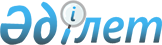 Қазақстан Республикасының Үкіметі мен Қазақстан Республикасы Ұлттық Банкінің 2002 жылдың 31 желтоқсанына дейінгі кезеңге арналған экономикалық саясаты бойынша меморандумда айқындалған шарттарды орындаудың мониторингі үшін қажетті ақпараттарды дайындау жөніндегі ведомствоаралық жұмыс тобының құрамын бекіту туралыҚазақстан Республикасы Премьер-Министрінің өкімі 2000 жылғы 25 қаңтар N 17-ө     Қазақстан Республикасының Үкіметі мен Қазақстан Республикасы Ұлттық Банкінің 2002 жылдың 31 желтоқсанына дейінгі кезеңге арналған экономикалық саясаты жөніндегі меморандумда белгіленген шарттарды орындаудың мониторингі үшін қажетті ақпараттарды дайындау мақсатында:     1. Меморандумда айқындалған шарттарды орындаудың мониторингі үшін қажетті ақпараттарды дайындау жөніндегі ведомствоаралық жұмыс тобының мынадай құрамы бекітілсін:     Күлекеев Жақсыбек                  - Қазақстан Республикасының       Әбдірахметұлы                      Экономика министрі, жетекші     Жәмішев Болат                      - Қазақстан Республикасының      Бидахметұлы                         Қаржы бірінші вице-министрі     Тәжияқов Бисенғали                 - Қазақстан Республикасының         Шамғалиұлы                         Ұлттық Банкінің төрағасының                                          орынбасары (келісім бойынша)       Нұрпейісов Қайрат                  - Қазақстан Республикасының       Айтмұхамбетұлы                     Мемлекеттік кіріс вице-министрі     Келiмбетов Қайрат                  - Қазақстан Республикасы         Нематұлы                         Стратегиялық жоспарлау жөнiндегi                                          агенттiгiнiң төрағасы (келiсiм                                          бойынша)     Ойнаров Азамат                       Қазақстан Республикасы Премьер-      Рысқұлұлы                           Министрiнiң Кеңсесi Жиынтық                                          талдау бөлiмiнiң меңгерушiсi     Андрющенко                         - Қазақстан Республикасының     Александр Иванович                   Экономика және сауда                                          вице-министрі     Нефедов                            - Қазақстан Республикасының     Петр Петрович                        Энергетика және минералдық                                          ресурстар вице-министрі     Өтеулина                           - Қазақстан Республикасының     Хафиза Мұхтарқызы                    Еңбек және халықты әлеуметтік                                          қорғау вице-министрі     ЕСКЕРТУ. Құрам өзгерді - ҚР Үкіметінің 2001.05.16. N 35 өкімімен.     R010035_     2. Ведомствоаралық жұмыс тобының отырысы Халықаралық Валюта Қорының Астана және Алматы қалаларындағы тұрақты өкiлiн шақыру арқылы кеміндеайына екі рет өткізілсін.     Қазақстан Республикасының        Премьер-Министрі   Оқығандар:   Қобдалиева Н.М.   Орынбекова Д.К.        
					© 2012. Қазақстан Республикасы Әділет министрлігінің «Қазақстан Республикасының Заңнама және құқықтық ақпарат институты» ШЖҚ РМК
				